Κώστας      Μου αρέσει να παίζω  με την αδελφή μου και μου αρέσει  να πηγαίνω ΜΟΥΑΙ  ΤΑΙ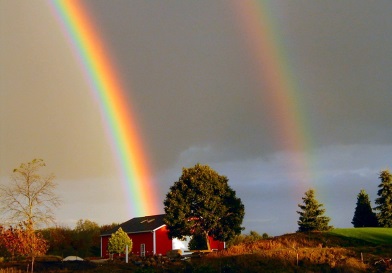 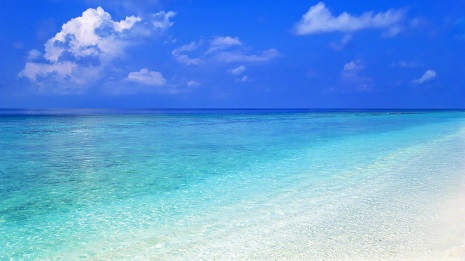 Δημήτρης    Μου  αρέσει  να  πλένω  πιάτα  . Το  χάντμπολ .  Να  κάνω  κολύμπι  .  Να  πάω  καράτε  . Κι  να  πάω  χορούς.   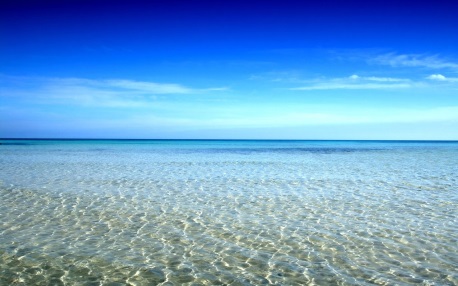 